Unit 5 Lesson 10: Resolvamos problemas con números decimalesWU Observa y pregúntate: El luge (Warm up)Student Task Statement¿Qué observas? ¿Qué te preguntas?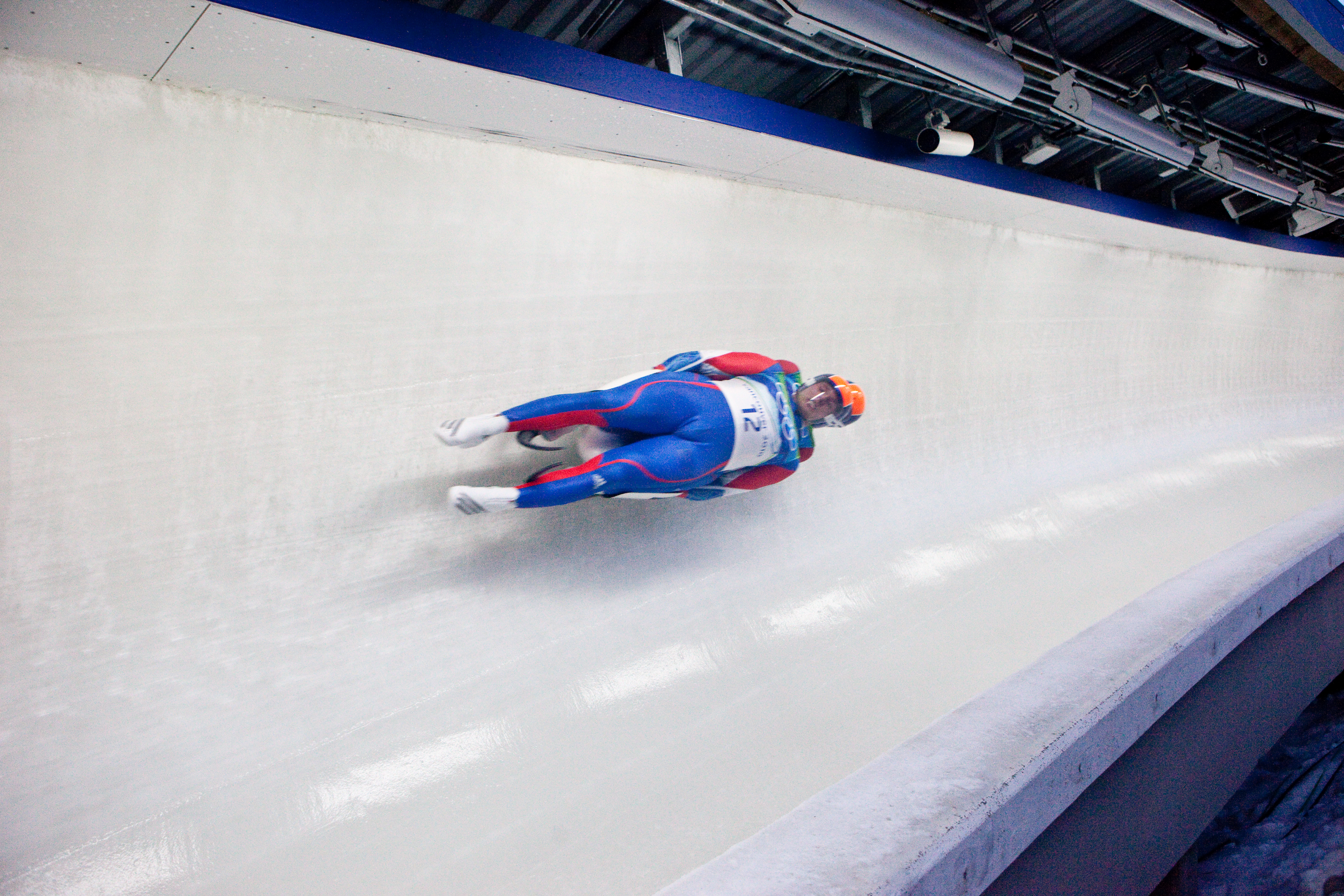 1 ¿Qué tan preciso es?Student Task Statement¿Cómo cambiarían los resultados de la carrera si los tiempos se registraran al segundo más cercano?¿Cómo cambiarían los resultados de la carrera si los tiempos se registraran a la décima de segundo más cercana?¿Cómo cambiarían los resultados de la carrera si los tiempos se registraran a la centésima de segundo más cercana?Un atleta tuvo un tiempo de 48.85 segundos registrados a la centésima de segundo más cercana. ¿Cuáles tiempos pudo haber registrado este atleta a la milésima de segundo más cercana?Un atleta tuvo un tiempo de 48.615 segundos registrados a la milésima de segundo más cercana. ¿Cuáles tiempos pudo haber registrado este atleta a la centésima de segundo más cercana?2 Comparemos velocidadesStudent Task StatementLa tabla muestra las velocidades máximas, en millas por hora, de 5 atletas de luge:Escribe las velocidades máximas de los atletas en orden decreciente.Si redondeamos las velocidades a la décima de milla por hora más cercana, ¿hay atletas que tienen la misma velocidad máxima? ¿Y si las redondeamos a la milla por hora más cercana?Había un sexto atleta que fue más rápido que el corredor que registró 82.80 millas por hora, pero fue más lento que el corredor que registró 82.81 millas por hora. ¿Cuáles podrían ser las velocidades de esos 3 atletas si todas se midieran a la milésima de milla por hora más cercana?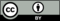 © CC BY 2021 Illustrative Mathematics®AB48.53282.1348.56182.7548.62682.8148.63483.0748.70882.80atletatiempo (segundos)velocidad (millas por hora)Atleta 148.53282.13Atleta 248.56182.75Atleta 348.62682.81Atleta 448.63483.07Atleta 548.70882.80atletavelocidad (millas por hora)Atleta 182.13Atleta 282.75Atleta 382.81Atleta 483.07Atleta 582.80